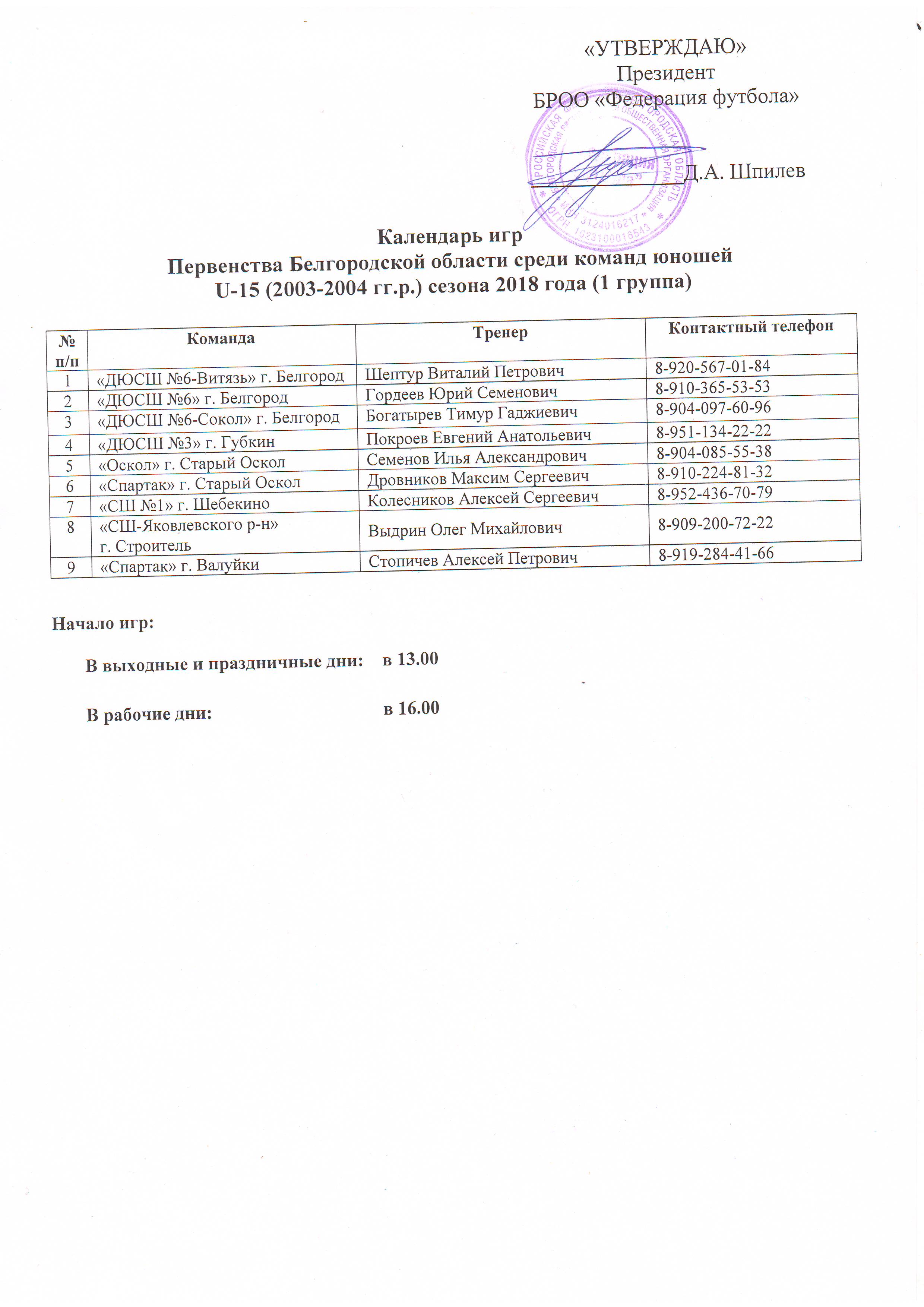 1 КРУГ1 тур 24 апреля (вторник)1. «СШ №1» - «Спартак-Валуйки»2. «Спартак-СО» - «ДЮСШ №3» 3. «ДЮСШ №6- Сокол» - «Оскол»4. «ДЮСШ №6» - «СШ-Яковлевского р-н»2 тур 2 мая (среда)5. «Оскол» - «ДЮСШ №6»6. «ДЮСШ №3» - «СШ №1»7. «ДЮСШ №6-Сокол» - «Спартак-Валуйки»8. «ДЮСШ №6-Витязь» - «Спартак-СО»3 тур 8 мая (вторник)9. «ДЮСШ №6- Сокол» - «ДЮСШ №3»10. «СШ №1» - «ДЮСШ №6- Витязь»11. «ДЮСШ №6» - «Спартак-Валуйки»12. «СШ-Яковлевского р-н» - «Оскол»11 мая (пятница) резервный день4 тур 15 мая (вторник)13. «Спартак-Валуйки» - «СШ-Яковлевского р-н»14. «ДЮСШ №3» - «ДЮСШ №6»15. «ДЮСШ №6- Витязь» - «ДЮСШ №6-Сокол»16. «Спартак-СО» - «СШ №1»18 мая (пятница)  23. «Спартак-СО» - «ДЮСШ №6» 5 тур 22 мая (вторник)17. «ДЮСШ №6- Сокол» - «Спартак-СО»18. «ДЮСШ №6» - «ДЮСШ №6-Витязь»19. «СШ-Яковлевского р-н» - «ДЮСШ №3»20. «Оскол» - «Спартак-Валуйки»6 тур 28 мая (понедельник)21. «ДЮСШ №3» - «Оскол» 02.06.22. «ДЮСШ №6- Витязь» - «СШ-Яковлевского р-н»24. «СШ №1» - «ДЮСШ №6- Сокол»31 мая (четверг) резервный день7 тур 8 июня (пятница)25. «ДЮСШ №6» - «СШ №1»26. «СШ-Яковлевского р-н» - «Спартак-СО»27. «Оскол» - «ДЮСШ №6-Витязь»28. «Спартак-Валуйки» - «ДЮСШ №3»8 тур 12 июня (вторник)29. «ДЮСШ №6- Витязь» - «Спартак-Валуйки»30. «Спартак-СО» - «Оскол»31. «СШ №1» - «СШ-Яковлевского р-н»32. «ДЮСШ №6-Сокол» - «ДЮСШ №6»9 тур 15 июня (пятница)33. «СШ-Яковлевского р-н» - «ДЮСШ №6-Сокол»34. «Оскол» - «СШ №1»35. «Спартак-Валуйки» - «Спартак-СО»36. «ДЮСШ №3» - «ДЮСШ №6- Витязь»19 июня (вторник) резервный день